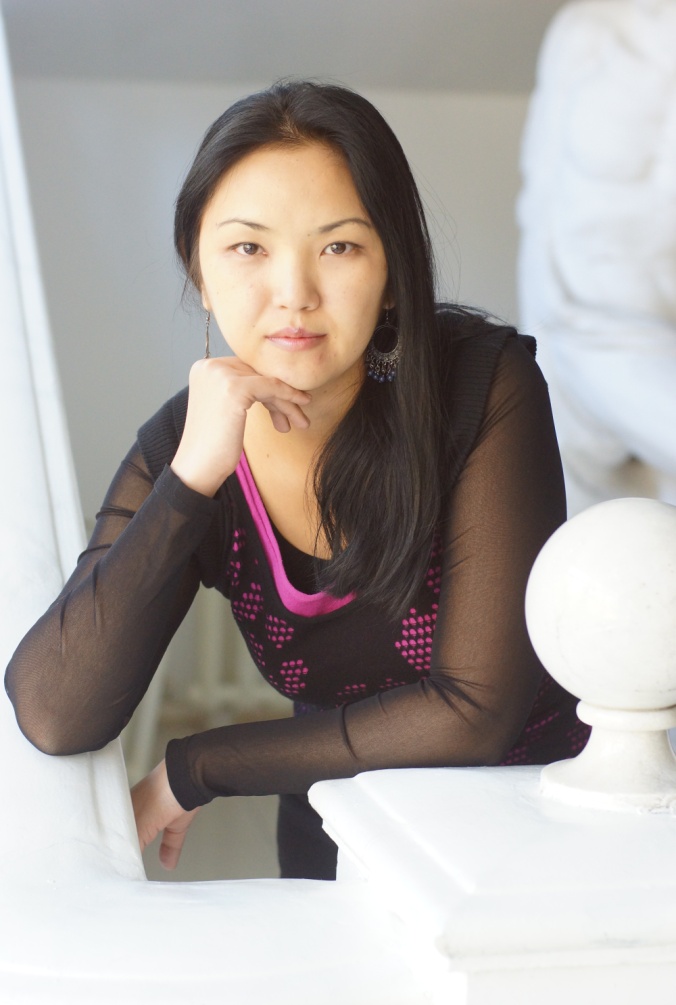 Аты-жөні / ФИО / last name, first nameЖанбыршиева Айгуль ОрынбасаровнаҚызметі / Должность / Post Аға оқытушыДәрежесі / Степень / Degree Өнертану магистрі  Байланыс деректері:  +7(777) 278 76 57 / E-mail:aigul.orunbasarovna.17@mail.ruАкадемиялық және практикалық тәжрибе:18 жыл.2004-2005 ж. ж.  Орал Таңсықбаев атындағы Алматы  сәндік-қолданбалы өнер колледжіне «Бейнелеу өнерінің тарихы» пәнінің оқытушысы.2005-2008 ж. ж.  Т.Жүргенов атындағы Қазақ Ұлттық Өнер академиясы. «Өнертану» факультеті, «Бейнелеу өнерінің тарихы мен теориясы» кафедрасының оқытушысы.        2008 -2023 ж.ж. «Бейнелеу өнерінің тарихы мен теориясы» кафедрасының аға оқытушысы. Оқитын пәндері: Бейнелеу өнерінің тарихы, Сын негіздері, Мамандыққа кіріспе,  «ХІХ-ХХ ғ.ғ. Батыс Еуропа өнері», «Қазақстан бейнелеу өнерінің тарихы», «Сын шеберлігі», «ТМД елдерінің өнері», «Археология негіздері», «Қазақ бейнелеу өнерінің тарихы», «Көркем сын тарихы», «Әлемдік көркем мәдениетінің стилдері».Шығармашылық, ғылыми-зерттеу және инновациялық қызмет:«Суретші-карикатуршы Еркін Нұразханның шығармашылығы» атты тақырыпта «Бейнелеу өнері» бөлімі бойынша 1-ші орын Т.Қ.Жүргенов атындағы Қазақ Ұлттық Өнер академиясы дипломымен марапатталған Б.Е.Елтайға ғылыми жетекшілік еткеніңіз үшін АЛҒЫС ХАТ 2017 ж. берілді.Республикалық жоғары оқу орындары студенттерінің үздік ғылыми-зерттеу жұмыстарына арналған республикалық конкурсты өткізуге белсенді ат салысқан үшін министр Е.Сағадиев атынан АЛҒЫС ХАТ берілді 2017 ж.ҚР ЖОО студенттері арасындағы Республикалық ғылыми-зерттеу жұмыстарының байқауында үздік ғылыми-зерттеу жұмысының жетекшісі болғаны үшін Вице-министр Қ.А.Ерғалиев атынан АЛҒЫС ХАТ берілді. Нұр-Сұлтан 2020 ж. Байланыс деректері: +7(775)1974681 /Email: aigul.orunbasarovna.17@mail.ruЖанбыршиева Айгуль ОрынбасаровнаҚызметі / Должность / Post Старший преподавательДәрежесі / Степень / Degree Магистр искусствоведение Контактные данные: +7(775)1974681  / E-mail:aigul.orunbasarovna.17@mail.ruАкадемический и практический опыт: 18 лет2004-2006 г.г. Художественный колледж декоративно-прикладного искусства им. У.Тансыкбаева.  Преподователь  по предмету «История изобразительного искусства».  С 2005 г. Преподователь  кафедры «Истории и теории изобразительного искусства» КазНАИ им.Т.Жургенова. 2008 г.  Старший преподователь кафедры «Истории и теории  изобразительного искусства» КазНАИ им.Т.Жургенова.Преподаваемые дисциплины: «История изобразительного искусства», «История искусство Западной Европы XIX-ХХ веков», «Стили мировой  художественной культуры», «Основы археологии», «Искусство стран СНГ», «История художественной критики», «История казахского изобразительного искусства», «Введение в специальность»,  «Основы критики».Творческая, научно-исследовательская и инновационная деятельность:Контактные данные:  +7(775)1974681 /Email: aigul.orunbasarovna.17@mail.ruZhanbyrshieva Aigul OrynbassarovnaҚызметі / Должность / Post Senior LecturerДәрежесі / Степень / Degree Master of Art HistoryContact: +7(775)1974681  / E-mail:aigul.orunbasarovna.17@mail.ruAcademic and practical experience: 18 years2004-2006 Art College of Decorative and Applied Arts named after. U. Tansykbaeva. Teacher of the subject “History of Fine Arts”.Since 2005, Teacher at the Department of History and Theory of Fine Arts, KazNAI named after T. Zhurgenov.2008 Senior Lecturer at the Department of History and Theory of Fine Arts, KazNAI named after T. Zhurgenov.Subjects taught: «History of fine arts», «History of art in Western Europe of the 19th-20th centuries», «Styles of world artistic culture», «Fundamentals of archeology», «Art of the CIS countries», «History of art criticism», «History of Kazakh fine art», «Introduction” specialty», «Fundamentals of criticism».Creative, research and innovation activities:Contact: +7(775)1974681   / E-mail:aigul.orunbasarovna.17@mail.ruЖетістіктері: 2015 ж.  Студенттердің ең үздік ғылыми жұмысына арналған   Республикалық байқауынан мақтау қағаз. 2015-2020 ж.ж.Студенттік ғылыми – теоретикалық конференцияға  Республикалық     конкурс   СҒЗЖ  бойынша ең көп студент  дайындаған үшін мақтау қағаз. 2005  Біліктілікті арттыру Акедемиялық біліктік: Франция Париж қаласы. Тәжірибе алмасу іс-сапары.  2016-2017 ж.ж.2017-2018 ж.ж. Оқу жылында комиссиялардағы жұмыс.Академияның студенттердің ғылыми ізденіс жұмыстарының конкурстық комиссия мүшесі. Оқулықтар: «Батыс Еуропа өнерінің тарихы»: оқу – әдістемелік құрал. Алматы: Т.Жүргенов атындағы ҚҰӨА, 2015. – 44 б.Разработано и опубликовано методическое пособие «Профессиональная практика и методические рекомендации». / Программа учебной (музейной) практики для студентов 2 курса спец. «Искусствоведение» (5,6 п.л.). Алматы: «Оперативная полиграфия», 2016. 90 с. в соавторстве с М.З. Мусахановой, Г.Б. Косановой.Жарияланымдар:  Сценография өнері // Т. Жүргенов атындағы Қазақ Ұлттық Өнер академияның 25 жылдығына арналған студенттердің ғылыми-практикалық конференциясы. Алматы, 2003 ж.  Гүлфайрус Исмайлованың шығармашылығының ерекшеліктері // «Қазақстанның дәстүрлі және бүгінгі өнері» тақырыбына өтілген студенттердің ғылыми-практикалық конференция. Алматы, 2004 ж. “Театр мен сценогррафия өнерінің негіздері”. “Өнер Отауы” газеті, 10 мамыр 2005 ж.  Кескіндемедегі портреттік келбет  “Өнер Отауы” газеті, 25 қараша 2005 ж. Орал Таңсықбаевтың кескіндемелік жұмыстарының ерекшеліктері // Орал Таңсықбаевтың 100 жылдық мерей тойына арналған халықаралық ғылыми-практикалық конференция. Алматы, 2005 ж. 117 б.Анатолий Ненашев – опера және балет театрының сценография өнерінің негізін қалаушы // «Жамбыл және түркі халықтарының эпикалық мұрасы» халықаралық ғылыми-практикалық конференция. Алматы, 2011 ж. 113 б. Қазақтың мемлекеттік Абай атындағы академиялық опера және балет театрындағы сценография өнерінің рөлі мен маңызы // «Мәдениет көптүрлігі-қазіргі қоғам игілігі» Республикалық жас ғылымдардың ғылыми конференциясының материалдары. Алматы, 2012 ж. 118 б. Парсы елінің шебері Өнер академиясында // «Алматы Ақшам» газеті, 14 сәуір 2012 ж. Дарындылығымен танылған дара тұлға // К.Смайлов атты ғылыми практикалық конференция Алматы, 2012 ж.Бақтияр Табиевтің шығармашылығындағы ерекшеліктер//«ХХ-ХХІ ғасырдың басындағы Өнертанудың мәселелері»  атты  Халықаралық ғылыми-практикалық конференция материалдары. Қазақстан Республикасының Тәуелсіздігінің 25 жылдығына «Бейнелеу өнерінің тарихы мен теориясы» кафедрасының құрылғанына 20 жыл толуына арналған. Алматы, 5-6 сәуір 2016 ж. С.215.THE CREATIVE GROWTH OF MARAT OMIRSERIKULY AYNEKOV// НАУКА И ЖИЗНЬ КАЗАХСТАНА.– Международный научно-популярный журнал.- Астана., 2017.- №2 (44) ISSN 2073-333X-103-107 стр.Әйнеков Марат Өмірсерікұлының шығармашылық шырқауы. РГУ «Казахская национальная академия искусств имени Т.К.Жургенова» МКС РК Орталық –Азия Өнертану Журналы .- Алматы, 25.12.2016 ж.Будапешттегі философиялық бақ. // Ұжымдық монография «Сохранение, развитие и интеграция культурного наследия Венгрии и Казахстана» атты жинақ. Қазақстан Венгер ғылыми журналына мақала., ISBN 978-615-5251-93-1 Szombathely 2017. С.281Қазақ бейнелеу өнеріндегі «Contemporary art»// Наука и жизнь Казахстана. Международный научно-популярный журнал. – Астана., 2017.- №2 (44) ISSN 2073-333X. С.34Үлгі боларлық суретші// www.oner.kz сайтына мақала жариялау орындалды. 08.12.17 ж.Қоюшы – суретші және театр// Халықаралық Театр күніне арналған «Қазіргі дәуірдегі театр өнері. Теория және тәжірибе»//Халықаралық ғылыми –практикалық конференция 28 наурыз, 2017. 169-172 б.Бақтияр Табиев шығармашыларының көркемдік ерекшеліктері// Кинотанушы,өнертану кандидаты, профессор, Қазақстандағы кәсіби кинотанудың негізін қалаушы Бауыржан Рамазанұлы Нөгербектің  туғанына 70 жыл толуына арналған «Рухани жаңғыру контекстіндегі заманауи кино өнері» Халықаралық ғылыми-практикалық конференция материалдары 30 сәуір 2018 ж. 267 б.Қазақ бейнелеу өнеріндегі «Contemporary art»// «Әкім Тарази әлемі: Әдебиет, театр, кино және педагогика» Жазушы, драматург, киносценарист, Қазақстанның Еңбек Ері, ҚР Мемлекеттік сыйлығының лауреаты, профессор Әкім Үртайұлы Таразидің 90 жас мерейтойына арналған Халықаралық ғылыми-практикалық конференциясының материалдары, 21-22 қыркүйек 2023 ж., 173 б.Достижения2015 г.  Грамота. Республиканский конкурс на лучшую научную работу.2015-2019 г.г.Грамота за подготовку студентов к Республиканскому конкурсу  НИРС по студенческой научно – теоретической конференции.2005г. Зарубежная стажировка   Академическая стажировка г. Париж. Практика, повышение квалификации.Работа в  комиссиях 2016-2018 г.г.Участвовала в составе конкурсной комиссии студенчиских научно-исследовательских работ Академии.Учебники:  «Батыс Еуропа өнерінің тарихы»: оқу – әдістемелік құрал. Алматы: Т.Жүргенов атындағы ҚҰӨА, 2015. – 44 б.Разработано и опубликовано методическое пособие «Профессиональная практика и методические рекомендации». / Программа учебной (музейной) практики для студентов 2 курса спец. «Искусствоведение» (5,6 п.л.). Алматы: «Оперативная полиграфия», 2016. 90 с. в соавторстве с М.З. Мусахановой, Г.Б. Косановой.Публикации:  Сценография өнері // Т. Жүргенов атындағы Қазақ Ұлттық Өнер академияның 25 жылдығына арналған студенттердің ғылыми-практикалық конференциясы. Алматы, 2003 ж. Гүлфайрус Исмайлованың шығармашылығының ерекшеліктері // «Қазақстанның дәстүрлі және бүгінгі өнері» тақырыбына өтілген студенттердің ғылыми-практикалық конференция. Алматы, 2004 ж. “Театр мен сценогррафия өнерінің негіздері”. “Өнер Отауы” газеті, 10 мамыр 2005 ж.  Кескіндемедегі портреттік келбет  “Өнер Отауы” газеті, 25 қараша 2005 ж. Орал Таңсықбаевтың кескіндемелік жұмыстарының ерекшеліктері // Орал Таңсықбаевтың 100 жылдық мерей тойына арналған халықаралық ғылыми-практикалық конференция. Алматы, 2005 ж. 117 б.Анатолий Ненашев – опера және балет театрының сценография өнерінің негізін қалаушы // «Жамбыл және түркі халықтарының эпикалық мұрасы» халықаралық ғылыми-практикалық конференция. Алматы, 2011 ж. 113 б. Қазақтың мемлекеттік Абай атындағы академиялық опера және балет театрындағы сценография өнерінің рөлі мен маңызы // «Мәдениет көптүрлігі-қазіргі қоғам игілігі» Республикалық жас ғылымдардың ғылыми конференциясының материалдары. Алматы, 2012 ж. 118 б. Парсы елінің шебері Өнер академиясында // «Алматы Ақшам» газеті, 14 сәуір 2012 ж. Дарындылығымен танылған дара тұлға // К.Смайлов атты ғылыми практикалық конференция Алматы, 2012 ж.Бақтияр Табиевтің шығармашылығындағы ерекшеліктер//«ХХ-ХХІ ғасырдың басындағы Өнертанудың мәселелері»  атты  Халықаралық ғылыми-практикалық конференция материалдары. Қазақстан Республикасының Тәуелсіздігінің 25 жылдығына «Бейнелеу өнерінің тарихы мен теориясы» кафедрасының құрылғанына 20 жыл толуына арналған. Алматы, 5-6 сәуір 2016 ж. С.215.THE CREATIVE GROWTH OF MARAT OMIRSERIKULY AYNEKOV// НАУКА И ЖИЗНЬ КАЗАХСТАНА.– Международный научно-популярный журнал.- Астана., 2017.- №2 (44) ISSN 2073-333X-103-107 стр.Әйнеков Марат Өмірсерікұлының шығармашылық шырқауы. РГУ «Казахская национальная академия искусств имени Т.К.Жургенова» МКС РК Орталық –Азия Өнертану Журналы .- Алматы, 25.12.2016 ж.Будапешттегі философиялық бақ. // Ұжымдық монография «Сохранение, развитие и интеграция культурного наследия Венгрии и Казахстана» атты жинақ. Қазақстан Венгер ғылыми журналына мақала., ISBN 978-615-5251-93-1 Szombathely 2017. С.281Қазақ бейнелеу өнеріндегі «Contemporary art»// Наука и жизнь Казахстана. Международный научно-популярный журнал. – Астана., 2017.- №2 (44) ISSN 2073-333X. С.34Үлгі боларлық суретші// www.oner.kz сайтына мақала жариялау орындалды. 08.12.17 ж.Қоюшы – суретші және театр// Халықаралық Театр күніне арналған «Қазіргі дәуірдегі театр өнері. Теория және тәжірибе»//Халықаралық ғылыми –практикалық конференция 28 наурыз, 2017. 169-172 б.Бақтияр Табиев шығармашыларының көркемдік ерекшеліктері// Кинотанушы,өнертану кандидаты, профессор, Қазақстандағы кәсіби кинотанудың негізін қалаушы Бауыржан Рамазанұлы Нөгербектің  туғанына 70 жыл толуына арналған «Рухани жаңғыру контекстіндегі заманауи кино өнері» Халықаралық ғылыми-практикалық конференция материалдары 30 сәуір 2018 ж. 267 б.Қазақ бейнелеу өнеріндегі «Contemporary art»// «Мир Акима Тарази литература, театр, кино и педагогика» посвященной 90-летию со дня рождения писателя, драматурга, киносценориста, обладателя звания «Қазақстанның Еңбек Ері», лауреата Государственной премии РК, профессора Акима Уртаевича Тарази. Материалы международной научно-практической конфереции 21-22 қыркүйек 2023 ж. С.173.Progress2015 г.  The diploma. Republican contest for the best scientific work.2015-2019 гг.Diploma for the preparation of students for the Republican competition of Research and Development at the student scientific and theoretical conference2014 Foreign internship  Academic internship in Paris. Practice, advanced training.Work on commissions2016-2018 г.г.Participated in the competition committee for student research projects at the Academy.Textbooks:«Batys Europe onerinin tarihy»: oku – adistemelik kural. Almaty: T.Zhurgenov atyndagy ҚҰӨA, 2015. – 44 b.2. A methodological manual «Professional practice and methodological recommendations» was developed and published./ Educational (museum) internship program for 2nd year special students. «Art History» (5.6 pp.). Almaty: «Operational Printing», 2016. 90 p. in collaboration with M.Z. Musakhanova, G.B. Kosanova.Publications:The art of scenography// Vol. Scientific and practical conference of students dedicated to the 25th anniversary of the Kazakh National Academy of Arts named after Zhurgenov. Almaty, 2003Features of Gulfairus Ismailova's creativity// Scientific and practical conference of students on the topic "Traditional and contemporary art of Kazakhstan". Almaty, 20043. "Fundamentals of the art of theater and scenography". "Oner Otauy" newspaper, May 10, 2005.Portrait appearance in painting "Oner Otauy" newspaper, November 25, 2005.5. Peculiarities of paintings of Oral Tansykbaev // International scientific and practical conference dedicated to the 100th anniversary of Oral Tansykbaev. Almaty, 2005 117 p.Anatoly Nenashev - the founder of the art of scenography of the opera and ballet theater // "Zhambyl and the epic heritage of the Turkic peoples" international scientific and practical conference. Almaty, 2011. 113 p.7. The role and significance of scenography in the Kazakh State Academic Opera and Ballet Theater named after Abay // Proceedings of the Republican Scientific Conference of Young Sciences "Cultural Diversity - Current Public Welfare". Almaty, 2012. 118 p.Master of Persia at the Art Academy // "Almaty Aksham" newspaper, April 14, 2012.9. An individual recognized for his talent // Scientific and practical conference named after K. Smailov, Almaty, 2012.Peculiarities in Bakhtiyar Tabiev's creativity//Problems of Art Studies at the beginning of XX-XXI centuries. Proceedings of the International Scientific and Practical Conference. Dedicated to the 25th anniversary of the Independence of the Republic of Kazakhstan and the 20th anniversary of the establishment of the "History and Theory of Fine Art" department. Almaty, April 5-6, 2016. S. 215.THE CREATIVE GROWTH OF MARAT OMIRSERIKULY AYNEKOV// SCIENCE AND LIFE IN KAZAKHSTAN. – International popular science magazine. – Astana., 2017. – No. 2 (44) ISSN 2073-333X-103-107 pp.Creative singing of Aynekov Marat Omirserikuly. RSU "Kazakh National Academy of Arts named after T.K. Zhurgenov" MKS RK Central-Asia Journal of Art Studies .- Almaty, 25.12.2016.13. Philosophical Garden in Budapest. // Collection of collective monograph "Preservation, development and integration of cultural heritage of Hungary and Kazakhstan". Article to the Hungarian Scientific Journal of Kazakhstan, ISBN 978-615-5251-93-1 Szombathely 2017. P.281"Contemporary art" in Kazakh visual arts// Science and life of Kazakhstan. International popular scientific journal. - Astana., 2017.- No. 2 (44) ISSN 2073-333X. Q. 3415. An exemplary artist// An article has been published on www.oner.kz. 08.12.1716. Playwright - artist and theater// "Theatrical art in the modern era" dedicated to the International Theater Day. Theory and practice"//International scientific-practical conference March 28, 2017. p. 169-172.Artistic features of Bakhtiyar Tabiev's creators// Proceedings of the international scientific and practical conference "Modern cinema in the context of spiritual revival" devoted to the 70th anniversary of the birth of Baurzhan Ramazanuly Nogerbek, film critic, candidate of arts, professor, founder of professional film studies in Kazakhstan, April 30, 2018. 267 p."Contemporary art" in Kazakh visual art// “The World of Akim Tarazi Literature, Theatre, Cinema and Pedagogy” dedicated to the 90th anniversary of the birth of the writer, playwright, screenwriter, holder of the title “Kazakhstannyn Enbek Yeri”, laureate of the State Prize of the Republic of Kazakhstan, Professor Akim Urtaevich Tarazi. Materials of the international scientific and practical conference 21-22 Kyrkuyek 2023 P.173